Robo-Call Script for SNAP HOTLINE:Hello! This is [share NAME/Title/Organization]. With the widespread effects of COVID-19 and possible changes to your household’s income or size, you may now be eligible to receive SNAP benefits. SNAP provides grocery assistance to eligible Oklahoma families. To apply for SNAP call toll-free 1 (877) 760-0114 between 8 a.m. and 8 p.m. daily or visit www-dot-hungerfree-o-k-dot-o-r-g-forward slash-groceries to learn more or apply online. Thank you!www.hungerfreeok.org/groceries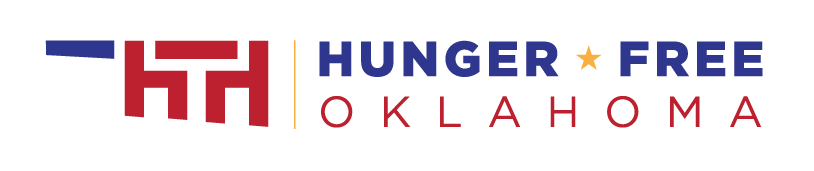 